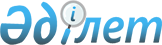 О льготной ставке налогаРаспоpяжение Пpемьеp-министpа Республики Казахстан от 9 октябpя 1992 года N 299-p



          Установить льготную ставку налога 0,5 процента на валютную
выручку в размере 4,8 млн.долларов США от экспорта металлопродукции
Карагандинским металлургическим комбинатом, предназначенную для
оплаты контракта N 1918-0002А/18/11/91 с фирмой "Зекоммерце".








            Премьер-министр








					© 2012. РГП на ПХВ «Институт законодательства и правовой информации Республики Казахстан» Министерства юстиции Республики Казахстан
				